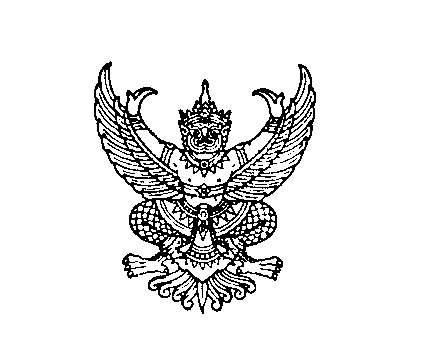 บันทึกข้อความส่วนราชการ  คณะมนุษยศาสตร์ ภาควิชา..............................................................  โทร. ...................ที่  อว ๐๖๐๓.๐๓...........................                  	  วันที่  .............................................................	เรื่อง  	ขออนุญาตเป็นวิทยากรเรียน  	คณบดีคณะมนุษยศาสตร์ด้วย ......................(ชื่อหน่วยงานที่ขอความอนุเคราะห์)........................... ได้เชิญข้าพเจ้า……………………………….. อาจารย์ประจำภาควิชา.................................. เป็นวิทยากรโครงการ................................(ชื่อโครงการ)........................................ในวันที่ ................................................ เวลา ............................... ณ ............................................. ในการนี้ ข้าพเจ้า............................................................ จึงขออนุญาตเป็นวิทยากร
โครงการ..............(ชื่อโครงการ)........... ตามวัน เวลา และสถานที่ดังกล่าว โดยการให้บริการวิชาการในครั้งนี้ ใช้เวลา ............. ชั่วโมงจึงเรียนมาเพื่อโปรดทราบ(....................ชื่อ - สกุล...................)อาจารย์ประจำภาควิชา...................................